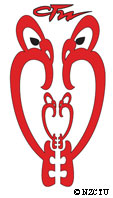  NZCTU Te Kauae Kaimahi Biennial Hui 2017 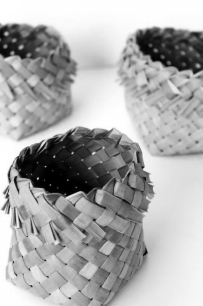 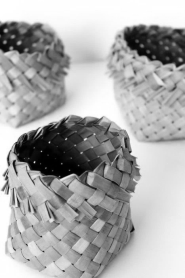 
Tēnā rā koutou katoaE ngā māreikura me ngā whatukura o Te Rūnanga o Ngā Kaimahi Māori me āpiha o Te Kauae Kaimahi, tēnā rā koutou katoa.He hōnore, he korōria, he maungaroa ki te whenua, he whakaaro pai ki ngā tāngata katoa.  Mihia ki ngā mate, haere i te ara tiatia, heketia ngā rangi tūhāhā, haere i te tātai arorangi.  Mihia ki a tātou ngā iwi kua mahue iho nei i a rātou ki te ao tūroa.  Mihia hoki ki te Kīngi Tūheitia, tana hoa rangatira, ā, tae atu ki Te Kāhui Ariki whānui.  Pai mārire ki a tātou.We are happy to announce and open registrations to the 2017 NZCTU Te Kauae Kaimahi Biennial Hui – ka tino rawe!Below are the details for Hui:  Te wā – assemble at 12:40pm for a 1:00pm pōwhiri Ngā rā – Thursday 4 May through until noon Saturday 6 May 2017Te wāhi – Kirikiriroa Marae, 951 Wairere Drive, Hamilton East 
ERELThe Hui has EREL approval, course reference number 553.  Please find attached the letter to send for EREL approval.  This letter is designed for a union seeking release of a union member to attend the Hui.  It complies with the requirements of the Act.  What affiliates will need to do is fill in the blank (red) spaces with the relevant details. Ross Teppett, from the CTU, has added an optional (red) sentence that says how much leave is actually being requested (given the Hui includes a Saturday which may not be a work day for some participants).Notification must not be any later than fourteen days before commencement date of the Hui.Registration
The cost of registration to the Hui is $75.00 per person (GST excl) which covers accommodation and catering for three days. Transport 
Affiliates will need to arrange transport to and from the Hui at the marae. The Hui begins at 1pm with the pōwhiri on Day 1, Thursday 4 May and concludes on Day 3, Saturday 6 May at 12 noon.  Programme
A draft programme will be emailed to registered delegates closer to the date of commencement of the Hui.What to bring along1.	Formal attire for the pōwhiri (tāne long trousers and wāhine a dress/skirt)2.	Koha to be presented at the pōwhiri by our CTU kaumātua, Kīwhare Mihaka3.	Blanket/sleeping bag, sheets and pillowcase (NB the marae is yet to confirm if they supply linen)4.	Towels and toiletriesKaimahi tū, kaimahi oraGrant Williams & Laures ParkCTU Rūnanga Co-Conveners NZCTU Te Kauae Kaimahi Biennial Hui 2017 R e g i s t r a t i o n   F o r mTo enrol, please enter the following information and return no later than Thursday 13 April 2017 to Karin Currie at karinc@nzctu.org.nz or direct dial 04 802 3810 Registration forms must be completed, authorised, and returned no later than 5:00pm Thursday 13 April 2017 to ensure a place on the HuiName:Mobile:Email:Gender:Iwi:Industry/Employer:Position:Union:Position:Union contact name/number:Authorised by:  Name(Union Secretary or Manager)Any special dietary requirements